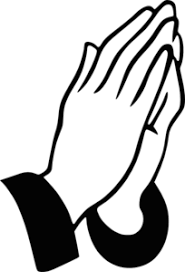 KILLASSER/CALLOW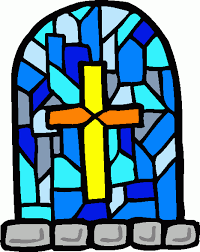 PARISH NEWSLETTER Fr. John Durkan (094) 9024761  	  	No 359				E-mail: frjohnd@gmail.com6th SUNDAY IN ORDINARY TIME							13th February 2022MASS INTENTION FOR THE NEXT MONTHSat 12th Killasser 7pm	Matt Rowley, CloonfinishSun 13th Callow 10am	Tom Thompson & family, CuillenaughtonSun 13th Killasser 12 noon	Nuala Loftus, Gurteen.Mon 14th Killasser 7pm	Rosemary O’keefe, Months MindWed 16th Killasser 10am	Morning MassThurs 17th Killasser 10am	Morning MassFri 18th Killasser 10am	Morning MassSat 19th Killasser 7pm	Nora & Mark Convey, FrossSeamus Vizzard, & all deceased Vizzard & Conway families, CarraliamoreSun 20th Callow 10am	Dan & Theresa MulliganSun 20th Killasser 12 noon	Mary Kelly (Months Mind) & Kevin, CloonfonoshMass in Midfield Church for Annie Mary Durkan (Fr John’s sister) on the 26th February at 12 Noon with burial of ashes afterwards.PRAY FORMichael Joe Brown, BoleboyMary Kelly, CloonfinishENTER A FLOATAll groups, organisations and individuals are invited to enter a float in the 2022 Swinford St.Patricks Day parade. Entry forms and full details are available from Francis Brennan, 087-9909863 or Cathal Kelly, 087-6412785ASH WEDNESDAY & LENTFor Ash Wednesday- ashes will once again be used on the forehead. If anyone is hesitant they may not come forward for Ashes.TROCAIRETrocaire Boxes are now available at the doors of both ChurchesBAPTISMCongrats to Merope Stella Green who was baptized recently in Killasser Church & to her parents John & MaryALTAR SERVERSWe are now inviting Altar Servers to come and serve mass or be trained to serve mass. Contact Fr. John about this.KCC-DECEMBER 50/50 DRAW The January 2022 50/50 draw jackpot was €710 and was won by Mary & Tomas Marren. Bernadette King and Thomas Grufferty won a €20 spot prize each. Congratulations to everyone. The February draw will take place on Saturday 5th March 2022 in the Turf Shed.LOCAL LINK MAYO SERVICES Local Link Mayo is happy to confirm that the Friday service from Killasser to Swinford has returned to full capacity. Please contact Local Link at 094 900 5150 if interested or want more information.   The bus picks up in Killasser Village at 10.30am and stops at Creggane and Ballincurra on route to Swinford with the bus returning from Swinford at 2pm. The route can be modified to facilitate door to door pick up and drop off.   The service is free for those who have a Free Travel Pass. Adults €2.50 single, €5 return. Students/U-18’s €1.50 single, €3 return.   U-5’s Free.STEPS COURSE"Would you like to improve your personal relationships, raise your confidence and build up your self-esteem, help with setting and meeting goals, learn how to think positively?  Then our STEPS course is for you!  STEPS runs for two mornings a week over a four week period starting in April 2022 dates to be confirmed.  From past experience of running this course places will fill up quickly, so to avoid disappointment, please ring us on 094 9621690 text 086 8099154 or email us on: info@rwn.ie.  The course itself is free of charge to anyone in receipt of a social welfare payment, however we do require a small once off contribution of €10 per participants to secure your place and cover materials and refreshments."APOLOGETICS CONFERENCEEvangelium will host a one-day young adult Apologetics Conference in All Hallows' College, Drumcondra, Dublin on 26th March from 9am. The conference includes Mass, informative talks & workshops by clergy, religious & laity, concluding that evening with a social. The talk topics are on Apologetics, Scripture, Dogma & the Church. The cost including lunch & supper is €38. For details & booking see www.evangelium.ie, "Evangelium Ireland" on Facebook, evangeliumireland@gmail.com or 0862189025.SYNOD PRAYER“We stand before You, Holy Spirit, as we gather together in Your name. With You alone to guide us, make Yourself at home in our hearts; Teach us the way we must go and how we are to pursue it. We are weak and sinful; do not let us promote disorder. Do not let ignorance lead us down the wrong path nor partiality influence our actions. Let us find in You our unity so that we may journey together to eternal life and not stray from the way of truth and what is right. All this we ask of You, who are at work in every place and time, in the communion of the Father and the Son, forever and ever. Amen”A Synod is a process of listening and walking together as a Church. We will give more details later about how you can be involved.  SYNOD PRAYER“We stand before You, Holy Spirit, as we gather together in Your name. With You alone to guide us, make Yourself at home in our hearts; Teach us the way we must go and how we are to pursue it. We are weak and sinful; do not let us promote disorder. Do not let ignorance lead us down the wrong path nor partiality influence our actions. Let us find in You our unity so that we may journey together to eternal life and not stray from the way of truth and what is right. All this we ask of You, who are at work in every place and time, in the communion of the Father and the Son, forever and ever. Amen”A Synod is a process of listening and walking together as a Church. We will give more details later about how you can be involved.  Kilkelly. Co Mayo. IrelandConfidentiality Note:
This email may contain confidential and/or private information. If you received this email in error please delete and notify sender.